C O R R I G E N D U M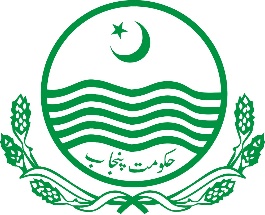 PRIMARY & SECONDARY HEALTHCARE DEPARTMENTGOVERNMENT OF THE PUNJAB CAREER OPPORTUNITIES FOR ANESTHESIA TECHNOLOGIST ON ADHOC (TEMPORARY) BASIS FOR DHQ & THQ HOSPITALS OF PUNJAB The Primary & Secondary Healthcare Department, Government of the Punjab, invited applications from the qualified and experienced candidates domiciled in Punjab for recruitment against the post of Anesthesia Technologist on Adhoc basis vide IPL No.10912 advertised in daily “Nawa-i-Waqt” Lahore, dated 23rd November, 2019. This is a continuous process as already mentioned in the advertisement. The age limit for the said post at column 4. may be read as “22-35 years ” instead “25-35 years”. All other terms and conditions will remain unchanged. The applicants are directed to apply accordingly.ADDITIONAL SECRETARY (ADMN.)PRIMARY & SECONDARY HEALTHCARE  DEPARTMENT GOVERNMENT OF THE PUNJAB ,1-BIRDWOOD ROAD, LAHORE, PAKISTAN, PH. 042-99205822